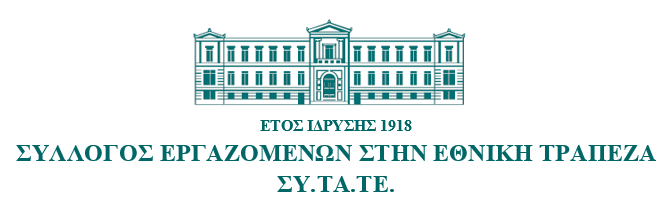 Αιόλου 86 - 3ος Όροφος - Τ.Κ. 105 59Τηλ. 210 3342768 - 9, 210 3342771 - 4, Fax: 210 3342767Web Site: www.sytate.gr  Email:  sytate@nbg.gr, sytate@otenet.grΑΝΑΚΟΙΝΩΣΗΕξώδικη Διαμαρτυρία προς τα μέλη του Προεδρείου του ΤΥΠΕΤΣυνάδελφοι, Χωρίς ίχνος δημοκρατικής ευαισθησίας και με απίστευτη καθεστωτική αντίληψη, αφού εξάντλησαν όλα τα χρονικά περιθώρια, ακύρωσαν προγραμματισμένη Γενική Συνέλευση - χωρίς ουσιαστικό λόγο -, όρισαν μόνοι τους νέα, χρησιμοποίησαν προσχηματικούς λόγους για να αιτιολογήσουν τις αστοχίες τους και τέλος, αφού προκάλεσαν την οργή των μελών με τις κωλυσιεργίες τους, εντελώς αιφνιδιαστικά με χθεσινοβραδινή ανακοίνωσή τους, κυριολεκτικά στο παραπέντε, «ενημέρωσαν» τους συναδέλφους,  ότι η Γενική Συνέλευση, που ήταν προγραμματισμένη για την Τετάρτη 6 Οκτωβρίου 2021 και ώρα 16:00 στο Κεντρικό Κατάστημα, δεν θα πραγματοποιηθεί τελικά εκεί, αλλά στην αίθουσα «Το Χρηματιστήριο», επί της οδού Πεσμαζόγλου 1 & Σοφοκλέους, την ίδια ημέρα και ώρα. Ο στόχος είναι προφανής: η δημιουργία σύγχυσης στα μέλη του Ταμείου, με σκοπό να δυσχεράνουν την προσέλευση και να αποτρέψουν τη συμμετοχή τους, στις εργασίες της Συνέλευσης.  Προφανώς, αντιλαμβανόμενοι το αρνητικό κλίμα που έχει δημιουργηθεί και τον ορατό κίνδυνο να χάσουν τα «αβγά και τα πασχάλια», προσπαθούν με κάθε τρόπο να αποτρέψουν τη μαζική συμμετοχή των μελών του ΤΥΠΕΤ στη Γενική Συνέλευση, την οποία «επιθυμούν» να μετατρέψουν με κλειστό club και να την πραγματοποιήσουν με όσο το δυνατόν «συντεταγμένο» τρόπο και κυρίως με την παρουσία μόνο «αρεστών», «συγγενών» και «φίλων». Στο πλαίσιο αυτό ερμήνευσαν κατά το δοκούν και τη νέα ΚΥΑ (Κοινή Υπουργική Απόφαση), ορίζοντας μόνο «δια ζώσης» τις εργασίες της Συνέλευσης, δυσχεραίνοντας και αποκλείοντας  τελικά, με προκλητικό τρόπο, μεγάλο αριθμό συναδέλφων, οι οποίοι λόγω των μέτρων, αλλά και των καθημερινών δραματικών εκκλήσεων των ειδικών, αποφεύγουν τις μαζικές συναθροίσεις και τους κλειστούς χώρους.Επαίρονται, μάλιστα, σχεδόν θριαμβολογώντας, ότι  «Σύμφωνα με την υπ’ αριθμ. Δ1α/ΓΠ.οικ.60400 ΚΥΑ δημοσιευθείσα στο ΦΕΚ τ.Β4577/3.10.2021, οι Γενικές Συνελεύσεις διενεργούνται δια ζώσης», χωρίς όμως να αναφέρουν καθόλου τα όσα ερμηνευτικά περιγράφει η ΚΥΑ στο Παράστημα 10, στο οποίο προτρέπει τους διοργανωτές στη λήψη μέτρων προστασίας, καθώς και στην ταυτόχρονη, εξ αποστάσεως, συμμετοχή των μελών, ειδικότερα των ευπαθών ομάδων. Η μεθόδευση, η παρακμή και η απαξίωση των θεσμών, σε όλο της το μεγαλείο.Για τους παραπάνω λόγους, ο Σύλλογός μας (ΣΥΤΑΤΕ), σε συνεργασία και με το Σύλλογο Επιστημονικού Προσωπικού (ΣΕΠΕΤΕ) απέστειλαν σήμερα από κοινού Εξώδικη Διαμαρτυρία, προς τα μέλη του Προεδρείου του ΤΥΠΕΤ, με την οποία καταδικάζουν τις πρακτικές τους και τα παρακμιακά φαινόμενα, ενώ παράλληλα τους καλούν να αναλάβουν τις ευθύνες τους και να συμμορφωθούν με τα όσα ορίζει η ΚΥΑ, σχετικά με τη διενέργεια των Γενικών Συνελεύσεων, όπως προκύπτει από το Παράρτημα 10 της συγκεκριμένης απόφασης. Τέτοιες μεθοδεύσεις αποκλεισμού, καθώς και ρατσιστικές συμπεριφορές απέναντι σε ευπαθείς κοινωνικές ομάδες, δεν μπορούν να γίνουν αποδεκτές από κανέναν στις μέρες μας.  Συνάδελφοι, Λόγω της κρισιμότητας της κατάστασης, όπως εξάλλου την έχουμε περιγράψει και με πλήθος ανακοινώσεών μας, η συμμετοχή σας στη Γενική Συνέλευση του ΤΥΠΕΤ και στις ψηφοφορίες που θα διενεργηθούν, κρίνεται αναγκαία και απαραίτητη, ιδιαίτερα για την ανάδειξη της Εφορευτικής Επιτροπής, που θα διενεργήσει τις προσεχείς Εκλογές του Ταμείου.Σας καλούμε να είστε Όλοι Παρόντες στη Γενική Συνέλευση του ΤΥΠΕΤ, αύριο Τετάρτη, 6 Οκτωβρίου 2021 και ώρα 16:00, στην αίθουσα «Το Χρηματιστήριο», Πεσμαζόγλου 1 & Σοφοκλέους.Αθήνα, 05 Οκτωβρίου 2021Σας κοινοποιούμε συνημμένα την Εξώδικη Διαμαρτυρία.                                                   Για το Δ.Σ.               Ο Πρόεδρος                                          Ο Γενικός Γραμματέας           Νίκος Παπαϊωάννου                                          Νίκος ΚαρζήςΕΝΩΠΙΟΝ ΠΑΝΤΟΣ ΑΡΜΟΔΙΟΥ ΔΙΚΑΣΤΗΡΙΟΥ ΚΑΙ ΑΡΧΗΣΕΞΩΔΙΚΗ ΔΗΛΩΣΗ, ΔΙΑΜΑΡΤΥΡΙΑ ΚΑΙ ΠΡΟΣΚΛΗΣΗΤου  Συλλόγου Εργαζομένων στην Εθνική Τράπεζα  (ΣΥΤΑΤΕ) που εδρεύει στην Αθήνα, οδός Αιόλου αρ. 86 με ΑΦΜ 090010980, νομίμως εκπροσωπουμένουΤου Συλλόγου Επιστημονικού Προσωπικού Εθνικής Τράπεζας της Ελλάδος, (ΣΕΠΕΤΕ) που εδρεύει στην Αθήνα, οδός Σοφοκλέους αρ. 10,   με  ΑΦΜ 090296282, νομίμως εκπροσωπουμένουΠΡΟΣΤο ΝΠΙΔ με την επωνυμία «Ταμείο Υγείας Προσωπικού Εθνικής Τράπεζας», που εδρεύει στην Αθήνα, οδός Σοφοκλέους αρ. 15 και εκπροσωπείται νόμιμα__________________________	Με έκπληξη λάβαμε γνώση της ανακοίνωσής σας για τη διενέργεια τακτικής γενικής συνέλευσης μελών την Τετάρτη, 6/10 και ώρα 16:00 το απόγευμα στην κλειστή αίθουσα «Το Χρηματιστήριο» στην οδό Πεσμαζόγλου 1.	Σύμφωνα μάλιστα με την ανακοίνωσή σας, η «Γενική Συνέλευση των μελών» θα πραγματοποιηθεί «σύμφωνα» με την υπ’αριθμ. Δ1Αγ/π.ΟΙΚ.60400 ΚΥΑ (ΦΕΚ τ. Β4577/3.10.2021 σύμφωνα με την οποία, κατά τους ισχυρισμούς σας, «οι Γενικές Συνελεύσεις διενεργούνται διά ζώσης». Η αλήθεια βέβαια είναι ότι σύμφωνα με την οικεία ΚΥΑ οι Γενικές Συνελεύσεις δύνανται να διενεργούνται όχι μόνο διά ζώσης αλλά και διά ζώσης. Επίσης η αλήθεια είναι ότι οι Γενικές Συνελεύσεις σύμφωνα με την ανωτέρω ΚΥΑ διενεργούνται υπό αυστηρά υγειονομικά πρωτόκολλα και με τρόπο ώστε να μην αποκλείονται της συμμετοχής όσοι δεν είναι εμβολιασμένοι ή νοσήσαντες, πρόνοια στην οποία ουδόλως αναφέρεστε στην ανακοίνωσή σας.Ειδικότερα σύμφωνα με το παράρτημα 10 της οικείας ΚΥΑ ως προς τη διενέργεια της Γενικής Συνέλευσης ισχύουν τα ακόλουθα ειδικότερα:« - Τα επιστημονικά / επαγγελματικά και λοιπά συνέδρια θα μπορούν να διεξάγονται με υβριδικό τρόπο, δηλαδή θα υπάρχει παράλληλα:  φυσική παρουσία περιορισμένου και προκαθορισμένου αριθμού συνέδρων (μόνο πλήρως εμβολιασμένοι ή νοσήσαντες το τελευταίο εξάμηνο) στον χώρο του συνεδρίου με όλους τους υγειονομικούς κανόνες που περιγράφονται στη συνέχεια και o ταυτόχρονη διαδικτυακή μετάδοση (live streaming) για τους λοιπούς εγγεγραμμένους συνέδρους.  Σε περίπτωση που για επιδημιολογικούς λόγους επιβληθεί από την Πολιτεία απαγόρευση συνεδρίων με φυσική παρουσία, το συνέδριο δεν θα αναβάλλεται/ματαιώνεται, αλλά θα μετατρέπεται αυτόματα σε καθ’ ολοκληρία διαδικτυακό. -Ο διοργανωτής έχει την επιλογή να διοργανώσει εξαρχής ένα συνέδριο αποκλειστικά μέσω διαδικτύου, χωρίς φυσική παρουσία. Δεν επιτρέπονται τα συνέδρια μόνο με φυσική παρουσία, χωρίς ταυτόχρονη διαδικτυακή μετάδοση. Φυσική παρουσία επιτρέπεται μόνο σε Πανελλήνια, περιφερειακά και τοπικά συνέδρια. Επιτρέπονται διεθνή συνέδρια με φυσική παρουσία ξένων συνέδρων σύμφωνα με τις ταξιδιωτικές οδηγίες για τις διεθνείς μετακινήσεις. Επιτρέπεται η πρόσκληση περιορισμένου αριθμού διακεκριμένων αλλοδαπών ομιλητών, όπου αυτό χρειάζεται. Στην περίπτωση της φυσικής παρουσίας συνέδρων απαιτείται να είναι πλήρως εμβολιασμένοι (επίδειξη πιστοποιητικού εμβολιασμού) ή να έχουν νοσήσει το τελευταίο εξάμηνο. Για την είσοδο στο χώρο του συνεδρίου αρκεί η επίδειξη έγκυρου πιστοποιητικού εμβολιασμού ή πιστοποιητικού νόσησης. Εντός του Συνεδριακού Κέντρου ορίζεται συντονιστής για τη διαχείριση ενδεχόμενου κρούσματος κορωνοϊού COVID-19. Κοντά στην είσοδο του Συνεδριακού Κέντρου ορίζεται ειδικά διαμορφωμένος χώρος με παράθυρο, προκειμένου να αποτελέσει χώρο απομόνωσης των ενδεχόμενων κρουσμάτων, ο οποίος θα είναι εφοδιασμένος με υγειονομικό υλικό όπως μάσκες, χαρτομάντηλα/χειροπετσέτες, κλειστό ποδοκίνητο κάδο, νιπτήρα με υγρό σαπούνι. Η πόρτα του εν λόγω χώρου πρέπει να παραμένει διαρκώς κλειστή και η είσοδος πρέπει να περιορίζεται μόνο σε προσωπικό εκπαιδευμένο για την αντιμετώπιση ενδεχόμενων περιστατικών κορωνοϊού COVID-19.  Οι διοργανωτές τηρούν κατάλογο με τα στοιχεία επικοινωνίας των εγγεγραμμένων στο Συνέδριο ώστε να χρησιμοποιηθεί σε περίπτωση ιχνηλάτησης επαφών επί επιβεβαιωμένου κρούσματος. Ο αριθμός των συνέδρων με φυσική παρουσία (μόνο πλήρως εμβολιασμένοι ή νοσήσαντες το τελευταίο εξάμηνο) περιορίζεται με βάση τη χωρητικότητα της αίθουσας του συνεδρίου μέχρι ποσοστού πληρότητας ογδόντα τοις εκατό (80%) και με κατάλληλη ταξιθεσία ώστε να εξασφαλίζεται η μέγιστη δυνατή απόσταση μεταξύ των συμμετεχόντων. Οι ανεμβολίαστοι σύνεδροι δύνανται να παρακολουθούν το συνέδριο διαδικτυακά». 	Εκ των ανωτέρω προκύπτει ότι πριν τη διεξαγωγή της Γενικής Συνέλευσης της 6/10/2021, θα πρέπει να έχετε προνοήσει για τη συμμετοχή σε αυτήν των ανεμβολίαστων ατόμων ή τυχόν υπεράριθμων βάσει του περιορισμού στη χωρητικότητα της αίθουσας αλλά και για τη συμμετοχή των συναδέλφων μας που ανήκουν στις ευπαθείς ομάδες και οι οποίοι εξ ορισμού δεν μπορούν να συμμετάσχουν στη διά ζώσης Γενική Συνέλευση. Τέτοια πρόνοια όμως από εσάς δεν υπάρχει. Σε κάθε περίπτωση θα έπρεπε όχι μόνο να έχει υπάρξει αλλά και να έχει ανακοινωθεί στα μέλη σας, εμβολιασμένους και μη, διότι θα πρέπει να γνωρίζουν περί της δυνατότητάς τους συμμετοχής αλλά και του τρόπου ή πρωτοκόλλου που θα ακολουθήσουν.	Εξάλλου άλλος τρόπος συμμετοχής, δηλαδή άλλος τρόπος τήρησης υγειονομικών πρωτοκόλλων (π.χ. διενέργεια rapid tests) δεν προβλέπεται και η τήρηση οποιασδήποτε άλλης διαδικασίας, επισύρει τόσο στους συμμετέχοντες όσο και στους διοργανωτές διοικητικές και ποινικές κυρώσεις.	Ο δε αποκλεισμός  από τη Γενική Συνέλευση (λόγω μη πρόβλεψης συμμετοχής με ηλεκτρονικά μέσα) των ανεμβολίαστων ή υπεράριθμων τυχόν διά ζώσης ευρισκομένων  μελών σας, όχι μόνο δεν είναι σύμφωνος με τους ορισμούς της ανωτέρω ΚΥΑ αλλά επιπλέον στερεί τους τελευταίους από το συνταγματικά κατοχυρωμένο δικαίωμά τους να συμμετάσχουν σε αυτήν.	Επειδή εκ των ανωτέρω προκύπτει ότι οφείλετε να τηρήσετε αυστηρώς τα πρωτόκολλα και τις διαδικασίες που προβλέπονται στο παράρτημα 10 της υπ’αριθμ. Δ1Αγ/π.ΟΙΚ.60400 ΚΥΑ (ΦΕΚ τ. Β4577/3.10.2021)	Επειδή οφείλετε να εξασφαλίσετε τεχνικά τη συμμετοχή στη Γενική Συνέλευση και των ανεμβολίαστων και τυχόν υπεράριθμων μελών σας, άλλως οι αποφάσεις που θα ληφθούν τυγχάνουν ακυρωτέες ενώ προσβάλλουν την προσωπικότητα καθενός εκ των αποκλειομένων μελών σας.	Επειδή η συμμετοχή των ανεμβολίαστων δεν μπορεί να γίνει με την τήρηση οποιουδήποτε άλλου πλην του προβλεπόμενου στην ανωτέρω ΚΥΑ υγειονομικού πρωτόκολλου, σε περίπτωση δε παραβίασής του προβλέπονται αυστηρές διοικητικές και ποινικές κυρώσεις.ΓΙΑ ΤΟΥΣ ΛΟΓΟΥΣ ΑΥΤΟΥΣΔΙΑΜΑΡΤΥΡΟΜΑΣΤΕ για τη συμπεριφορά σαςΣΑΣ ΚΑΛΟΥΜΕ όπως τηρήσετε κατά γράμμα τα προβλεπόμενα από την υπ’αριθμ. Δ1Αγ/π.ΟΙΚ.60400 ΚΥΑ (ΦΕΚ τ. Β4577/3.10.2021,Άλλως σας δηλώνουμε ότι θα προσφύγουμε κατά του κύρους της ληφθησόμενης απόφασης.	Αρμόδιος Δικαστικός Επιμελητής παραγγέλλεται να επιδώσει την παρούσα νόμιμα προς το ΝΠΙΔ με την επωνυμία «Ταμείο Υγείας Προσωπικού Εθνικής Τράπεζας», που εδρεύει στην Αθήνα, οδός Σοφοκλέους αρ. 15 και εκπροσωπείται νόμιμα, προς γνώση του και για τις νόμιμες συνέπειες αντιγράφοντας αυτήν ολόκληρη στην έκθεση επιδόσεώς του.						Αθήνα, 5/10/2021						Η Πληρεξούσια Δικηγόρος					Παρασκευή Πολιτάκη (Α.Μ. Δ.Σ.Α. 19919)Πατησίων αρ. 52  – ΑΘΗΝΑΑΦΜ 047566490 Δ.Ο.Υ  Δ΄ Αθηνώντηλ: 210 – 6420302, 6932 – 874134Fax: 211 012 2213         e-mail: politaki@greeklaw.eu